IK 213Стойка для проф. Гантель на 12 пар горизонтальная(инструкция по сборке)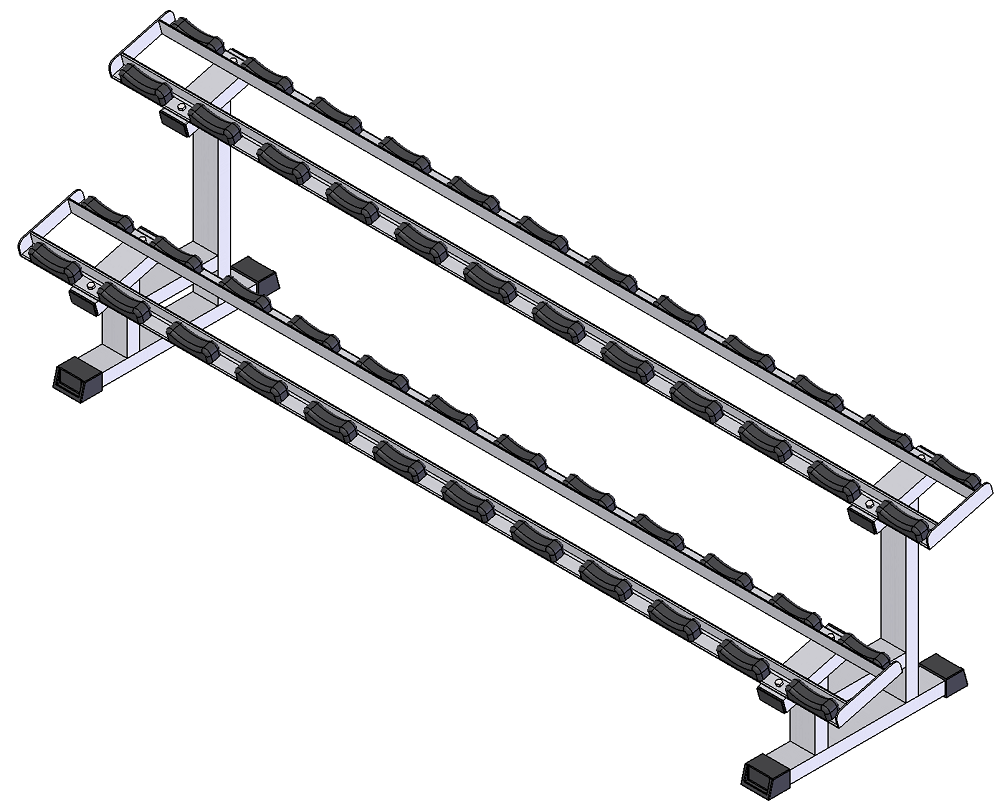 Комплект поставкиСоедините боковые стойки (2) при помощи комплекта крепежа: болт М10х60 (3); гайка М10 (4); шайба D10 (5) и двух рам стойки (1).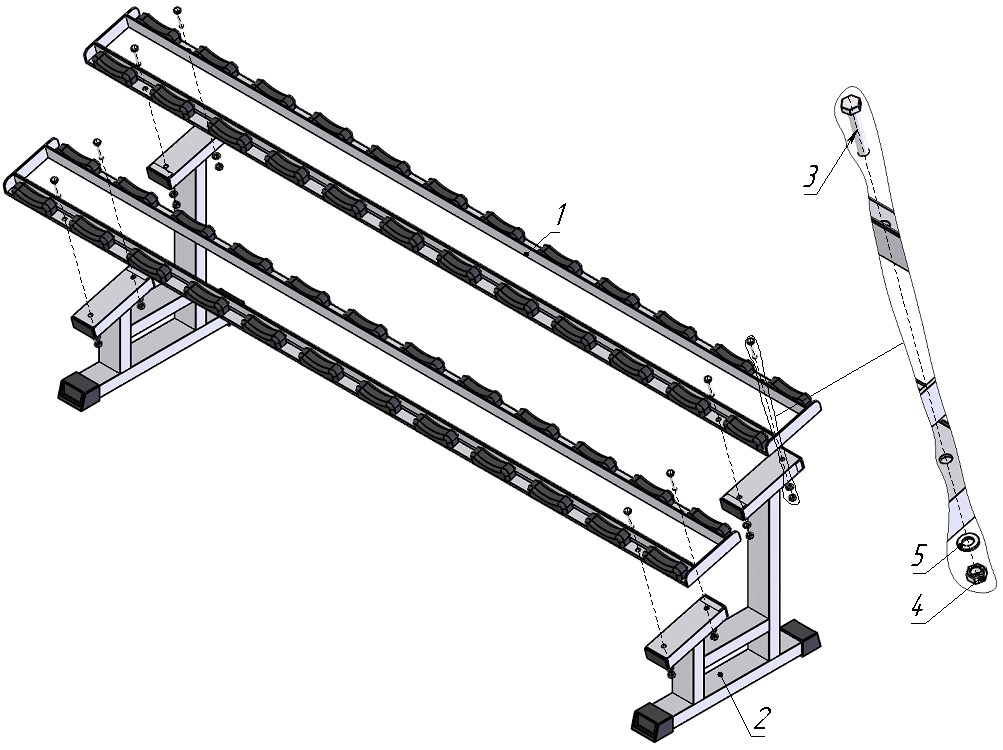 Рис.1Рама стойки 2 шт.Стойка боковая2 шт.Болт М10х60 DIN 933 оц.8 шт.Гайка М10 DIN 934 оц.8 шт.Шайба D10 DIN 125 оц.8 шт.